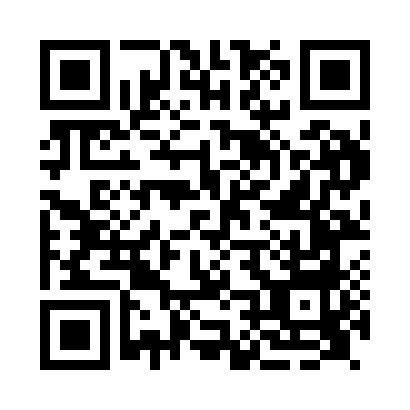 Prayer times for Carlisle, Cumbria, UKWed 1 May 2024 - Fri 31 May 2024High Latitude Method: Angle Based RulePrayer Calculation Method: Islamic Society of North AmericaAsar Calculation Method: HanafiPrayer times provided by https://www.salahtimes.comDateDayFajrSunriseDhuhrAsrMaghribIsha1Wed3:205:311:096:208:4710:582Thu3:195:291:096:218:4910:593Fri3:185:271:096:228:5111:004Sat3:175:251:086:238:5311:015Sun3:165:231:086:258:5511:026Mon3:155:211:086:268:5711:037Tue3:145:191:086:278:5911:048Wed3:135:171:086:289:0111:059Thu3:125:151:086:299:0211:0610Fri3:115:131:086:309:0411:0611Sat3:105:111:086:319:0611:0712Sun3:095:091:086:329:0811:0813Mon3:085:071:086:339:1011:0914Tue3:075:061:086:349:1211:1015Wed3:065:041:086:359:1311:1116Thu3:055:021:086:369:1511:1217Fri3:055:001:086:379:1711:1318Sat3:044:591:086:389:1811:1419Sun3:034:571:086:399:2011:1420Mon3:024:561:086:409:2211:1521Tue3:014:541:086:419:2311:1622Wed3:014:531:086:429:2511:1723Thu3:004:511:096:439:2711:1824Fri2:594:501:096:449:2811:1925Sat2:594:491:096:459:3011:1926Sun2:584:471:096:459:3111:2027Mon2:584:461:096:469:3311:2128Tue2:574:451:096:479:3411:2229Wed2:574:441:096:489:3511:2230Thu2:564:431:096:499:3711:2331Fri2:564:421:106:499:3811:24